г. Петропавловск-Камчатский                                    от «__» _______ 2018 годаОб утверждении Положения об общественном совете при Министерстве культуры Камчатского края по проведению независимой оценки качества условий оказания услуг организациями культуры  В соответствии с Законом Российской Федерации от 09.10.1992                    № 3612-I «Основы законодательства Российской Федерации о культуре», Федеральным законом от 06.10.1999 № 184-ФЗ «Об общих принципах организации законодательных (представительных) и исполнительных органов государственной власти субъектов Российской Федерации»ПРИКАЗЫВАЮ:Утвердить Положение об общественном совете при Министерстве культуры Камчатского края по проведению независимой оценки качества условий оказания услуг организациями культуры согласно приложению.Настоящий приказ вступает в силу через 10 дней после дня его официального опубликования.Контроль за исполнением настоящего приказа оставляю за собой.И.о. министра                                                                                Е.А. БольшаковаПриложение к приказу Министерства культурыКамчатского краяот ___________№_______ПОЛОЖЕНИЕоб общественном совете при Министерстве культуры Камчатского краяпо проведению независимой оценки качества условий оказания услуг организациями культуры1. Общие положения1.1. Положение об общественном совете при Министерстве культуры Камчатского края по проведению независимой оценки качества условий оказания услуг организациями культуры, которые расположены на территории Камчатского края и учредителями которых являются Камчатский край, муниципальные образования в Камчатском крае (за исключением муниципальных организаций культуры, в отношении которых независимая оценка проводится общественными советами, созданными при органах местного самоуправления), а также негосударственными организациями культуры, которые оказывают  услуги в сфере культуры за счет соответствующего бюджета бюджетной системы Российской Федерации (далее – организации культуры) разработано в соответствии с Законом Российской Федерации от 09.10.1992 № 3612-I «Основы законодательства Российской Федерации о культуре», Федеральным законом от 06.10.1999         № 184-ФЗ «Об общих принципах организации законодательных (представительных) и исполнительных органов государственной власти субъектов Российской Федерации» и определяет порядок формирования и деятельности общественного совета при Министерстве культуры Камчатского края по проведению независимой оценки качества условий оказания услуг организациями культуры (далее – общественный совет по независимой оценке качества).1.2. Общественный совет по независимой оценке качества является консультативно-совещательным органом при Министерстве культуры Камчатского края (далее – Министерство).1.3.  Решения общественного совета по независимой оценке качества носят рекомендательный характер.1.4.	Члены общественного совета по независимой оценке качества осуществляют свою деятельность на общественных началах.1.5. Общественный совет по независимой оценке качества привлекает к своей работе представителей общественных объединений, осуществляющих деятельность в сфере культуры, и Общественной палаты Камчатского края для обсуждения и формирования результатов  независимой оценки качества условий оказания услуг организациями культуры ( далее – независимая оценка).1.6. Общественный совет по независимой оценке качества при осуществлении своей деятельности руководствуется  Конституцией Российской Федерации, федеральными конституционными законами, федеральными законами, законами Камчатского края и иными нормативными правовыми актами, а также настоящим Положением.1.7.	Обеспечение деятельности общественного совета по независимой оценке качества осуществляет Министерство.2. Основные задачи и функции общественного совета по независимой оценке качества2.1. Основной задачей общественного совета по независимой оценке качества является осуществление общественного контроля за деятельностью организаций культуры в целях предоставления гражданам информации о качестве условий оказания услуг организациями культуры, а также в целях повышения качества их деятельности.2.2.	Независимая оценка проводится не чаще один раз в год и не реже чем один раз в три года в отношении одной и той же организации культуры.2.3. Общественный совет по независимой оценке качества для выполнения возложенной на него основной задачи выполняет следующие функции:определяет перечни организаций культуры, в отношении которых проводится независимая оценка;принимает участие в рассмотрении проектов документации о закупке работ, услуг, а также проектов государственных контрактов, заключаемых Министерством с организацией, которая осуществляет сбор и обобщение информации о качестве условий оказания услуг организациями культуры (далее - оператор);осуществляет независимую оценку с учетом информации, представленной оператором;представляет в Министерство результаты независимой оценки, а также предложения об улучшении качества деятельности организаций культуры.3. Порядок формирования общественного совета по независимой оценке качества3.1. Общественный совет по независимой оценке качества формируется Общественной палатой Камчатского края по обращению Министерства не позднее чем в месячный срок со дня получения указанного обращения из числа представителей общественных организаций, созданных в целях защиты прав и интересов граждан, общественных объединений инвалидов, в количестве не менее пяти человек и не более семи человек.3.2. Общественный совет по независимой оценке качества формируется в случае его создания, а также в случаях истечения полномочий Общественного совета по независимой оценке качества предыдущего состава.3.3. Срок полномочий членов общественного совета по независимой оценке качества составляет три года с момента проведения первого заседания общественного совета по независимой оценке качества вновь сформированного состава.3.4. Замена члена общественного совета по независимой оценке качества допускается в случае:подачи им заявления о выходе из состава общественного совета по независимой оценке качества;вступления в законную силу вынесенного в отношении него обвинительного приговора суда, запрещающего входить в состав общественных организаций и объединений;признания его недееспособным, безвестно отсутствующим или умершим на основании решения суда, вступившего в законную силу;его смерти.	3.5. Не позднее чем за три месяца до истечения срока полномочий действующего состава общественного совета по независимой оценке качества   Министерство обращается в Общественную палату Камчатского края для формирования общественного совета по независимой оценке качества на новый срок.При формировании общественного совета по независимой оценке качества на новый срок осуществляется изменение не менее трети его состава.4. Порядок деятельности общественного совета по независимой оценке качества   4.1. Основной формой деятельности общественного совета по независимой оценке качества  является заседание.Первое заседание проводится не позднее чем через 30 календарных дней со дня утверждения его состава Общественной палатой Камчатского края.4.2. Председатель общественного совета по независимой оценке качества (далее – председатель), заместитель председателя общественного совета по независимой оценке качества   (далее – заместитель председателя) и секретарь общественного совета по независимой оценке качества (далее – секретарь) избираются членами общественного совета по независимой оценке качества на первом заседании из числа кандидатур, выдвинутых членами общественного совета по независимой оценке качества, включая самовыдвижение, путем открытого голосования простым большинством голосов.4.3. Заседания проводятся по мере необходимости, но не реже одного раза в течении шести месяцев.Заседание считается правомочным, если на нем присутствует более половины от общего числа членов общественного совета по независимой оценке качества.Заседание ведет председатель или по его поручению заместитель председателя. 4.4. Решения общественного совета по независимой оценке качества принимаются открытым голосованием простым большинством голосов и оформляются протоколом, который подписывает председатель, а в его отсутствие – заместитель председателя. При равенстве голосов председатель имеет право решающего голоса. 4.5.	Члены общественного совета по независимой оценке качества вправе в течение одного календарного дня после заседания изложить особое мнение в письменной форме, которое приобщается к протоколу и является его неотъемлемой частью.Копия протокола в течение семи календарных дней после заседания направляется в Министерство.4.6.	Председатель:а)	представляет общественный совет по независимой оценке качества  в органах государственной власти и органах местного самоуправления, общественных объединениях и организациях;б)	утверждает повестку дня заседания и состав лиц, приглашаемых на заседание;в)	определяет порядок проведения заседания;г)	подписывает протоколы заседаний и другие документы общественного совета по независимой оценке качества;д)	взаимодействует с Министерством по вопросам организации работы общественного совета по независимой оценке качества;е)	принимает решение о проведении внеочередного заседания, а также о проведении заседания в заочной форме (путем опроса членов общественного совета по независимой оценке качества в письменной форме);ж)	решает иные вопросы организации деятельности общественного совета по независимой оценке качества.В случае отсутствия председателя его полномочия исполняет заместитель председателя.4.6. Секретарь:а)	уведомляет членов общественного совета по независимой оценке качества  о времени, месте и повестке дня предстоящего заседания; б)	готовит и согласует с председателем повестку дня, проекты документов и иных материалов для обсуждения на заседаниях, а также протоколы заседаний;в) в случае проведения заседания в заочной форме обеспечивает направление всем членам общественного совета по независимой оценке качества необходимых материалов и сбор их мнений по результатам рассмотрения материалов;г)  обеспечивает хранение документации общественного совета по независимой оценке качества;д)	исполняет иные полномочия по поручению председателя.В случае отсутствия секретаря его полномочия исполняет один из членов общественного совета по поручению председателя.4.7.	Члены общественного совета по независимой оценке качества:а)	участвуют в мероприятиях, проводимых общественным советом по независимой оценке качества;б)	вносят предложения по формированию повестки дня заседаний;в)	участвуют в подготовке материалов по рассматриваемым вопросам; представляют свое мнение по результатам рассмотренных материалов при проведении заседания в заочной форме  в срок не более 10 дней с даты направления им материалов; г)	запрашивают отчетность о реализации рекомендаций общественного совета по независимой оценке качества, направленных организациям культуры, а также документы, касающиеся их деятельности;д)	обладают равными правами при обсуждении вопросов и голосовании на заседании;е)	участвуют в заседаниях лично.В случае невозможности личного участия в заседании член общественного совета по независимой оценке качества вправе представить до его заседания свое мнение в письменной форме по рассматриваемым на заседании вопросам, а также передать свое право голосовать от своего имени по вопросам, рассматриваемым на заседании, другому его члену путем выдачи доверенности в простой письменной форме.5. Заключительные положения	5.1.	Информация о деятельности общественного совета по независимой оценке качества  размещается Министерством в информационно-телекоммуникационной сети «Интернет» в порядке, предусмотренном законодательством Российской Федерации.	5.2.	Контроль за соблюдением процедур проведения независимой оценки осуществляется в соответствии с законодательством Российской Федерации.ПРОЕКТ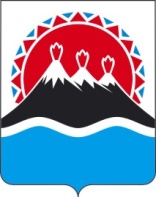 МИНИСТЕРСТВО КУЛЬТУРЫКАМЧАТСКОГО КРАЯПРИКАЗ № ____